УТВЕРЖДЕНОДиректор МКОУ Матышевская СОШ»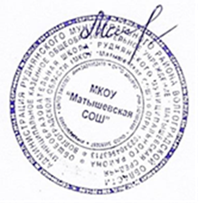 _________Масленникова Н.С.приказ от 25.08.2023 №111План мероприятий родительского контроля за организацией питания обучающихсяна 2023-2024 учебный годЦель: создание условий, способствующих укреплению здоровья, формированию навыков правильного питания, поиск новых форм обслуживания детей.Основные задачи:оценка благоприятных условий для организации рационального питания обучающихся;решение вопросов качественного и здорового питания обучающихся;пропаганда основ здорового питания среди родителей и детейповышение культуры питания;контроль за обеспечением санитарно-гигиенической безопасности питания;контроль за соответствием меню с реализуемыми блюдами;выявления вкусовых предпочтений обучающихся;информирование родителей на родительских собраниях, о выявленных нарушениях и их устранении;помощь классным руководителям в организации мероприятий по пропаганде здорового питания среди обучающихся и родителей.1.Организационо -аналитическая работа1.Организационо -аналитическая работа1.Организационо -аналитическая работаОсновные мероприятияСрокиИсполнители1. Создание комиссии Родительского контролясентябрьзаконные представители обучающихся, заместитель директора по ВР2. Проведение мониторинга заорганизацией горячего питания в образовательной организацииВ течении учебного года, 1 раз в месяцчлены Родительскогоконтроля3. Собраний по итогам проверок «Организация питания обучающихся в  школьной столовой»-охват учащихся горячим питанием;-соблюдение санитарно- гигиенических норм.майчлены Родительского контроля, заместительдиректора по ВР, директор4.Оформление интернет стендовинформация по питанию в школе и классахВ течении годачлены Родительскогоконтроля, классные руководители2.Методическое обеспечение2.Методическое обеспечение2.Методическое обеспечениеОрганизация консультаций дляВ течении годазаместитель директора поклассных руководителей 1-11 классов по темам;«Сопровождение обучающихся в столовой»«Культура поведения учащихся во время приема     пищи, соблюдение санитарно- гигиенических требований»ВР3. Работа по воспитанию культуры питания, пропаганде здорового образа жизни среди обучающихся3. Работа по воспитанию культуры питания, пропаганде здорового образа жизни среди обучающихся3. Работа по воспитанию культуры питания, пропаганде здорового образа жизни среди обучающихся1.Проведение классных часов по темам;-«Режим питания и его значение»-«Культура приема пищи»-«Острые кишечные заболевания и их профилактика»-«Чтобы здоровым стать ты мог, пей скорей фруктовый сок »-«Что мы едим?»-«Вредные продукты»В течении годаклассные руководители, члены родительского контроля, медицинские специалисты2.Конкурс газет среди 1-4 и 5- 9 классов«О вкусной и здоровой пище»В течении годазаместитель директора по ВР, классные руководители члены родительского контроля3.Конкурс фотографий и рецептов1-4 и 5- 9 классов«Любимое блюдо нашей семьи»В течении годазаместитель директора по ВР, классные руководители члены.4.Работа по воспитанию культуры питания, пропаганде здорового образа жизни среди родителей4.Работа по воспитанию культуры питания, пропаганде здорового образа жизни среди родителей4.Работа по воспитанию культуры питания, пропаганде здорового образа жизни среди родителей1. Выступления на родительских собраниях по темам:-«Совместная работа семьи и школы по формированию здорового питания у школьников»-«Профилактика заболеваний ЖКТ у детей и подростков»-«Повышение иммунитета с помощью полезных продуктов питания»В течении годазаместитель директора по ВР, члены родительского контроля, медицинскиеработники2.Встреча врача- инфекциониста с родителями «Личная гигиена ребенка»В течении годазаместитель директора по ВР, медицинский специалист Межрайонной больницы №14. Анкетирование родителей и обучающихся 1-4 и 5- 9 классов «Ваши предложения по развитию школьного питания»В течении годаКлассные руководители члены, сайт ОО